§581.  Declaration of findings and intentThe Legislature finds and declares that air pollution exists with varying degrees of severity within this State; that such air pollution is potentially and in some cases actually dangerous to the health of the citizenry, often causes physical discomfort, injury to property and property values, discourages recreational and other uses of the state's resources and is aesthetically unappealing.  [PL 1969, c. 474, §1 (NEW).]The Legislature by this chapter intends to exercise the police power of the State in a coordinated state-wide program to control present and future sources of emission of air contaminants to the end that air polluting activities of every type shall be regulated in a manner that reasonably insures the continued health, safety and general welfare of all of the citizens of the State; protects property values and protects plant and animal life.  [PL 1969, c. 474, §1 (NEW).]Nothing in this chapter is intended, nor shall be construed, to limit, impair, abridge, create, enlarge or otherwise affect, substantively or procedurally, the right of any person to damage or other relief on account of injury to persons or property due to violation of air quality standards or emission standards and to maintain any action or other appropriate procedure therefor; nor to so affect the powers of the State to initiate, prosecute and maintain actions to abate public nuisances.  [PL 1969, c. 474, §1 (NEW).]SECTION HISTORYPL 1969, c. 474, §1 (NEW). The State of Maine claims a copyright in its codified statutes. If you intend to republish this material, we require that you include the following disclaimer in your publication:All copyrights and other rights to statutory text are reserved by the State of Maine. The text included in this publication reflects changes made through the First Regular and First Special Session of the 131st Maine Legislature and is current through November 1, 2023
                    . The text is subject to change without notice. It is a version that has not been officially certified by the Secretary of State. Refer to the Maine Revised Statutes Annotated and supplements for certified text.
                The Office of the Revisor of Statutes also requests that you send us one copy of any statutory publication you may produce. Our goal is not to restrict publishing activity, but to keep track of who is publishing what, to identify any needless duplication and to preserve the State's copyright rights.PLEASE NOTE: The Revisor's Office cannot perform research for or provide legal advice or interpretation of Maine law to the public. If you need legal assistance, please contact a qualified attorney.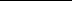 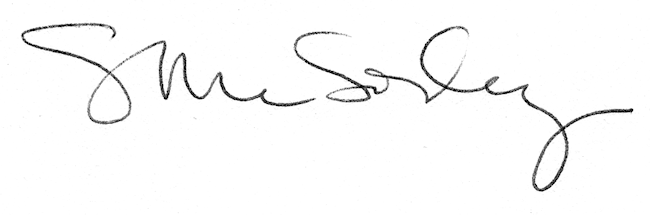 